Додаток 6 до Порядку(пункт 21)Схема стандартної процедури розгляду повідомлень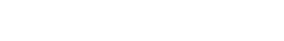 